فرم درخواست واحد کارورزی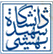 اینجانب    .  .  .  . . .  . . . . . . . . . . . . . . . .     	با شماره دانشجویی     . . . . . . . . . . . . . . . . . . . قصد دارم تحت نظر استاد کارورزی خانم /  آقای       . . . . . . . . . . . . . . . . . . .      واحد کارورزی خود (1113036) را بگذرانم.نام دانشجو       . . . . . . . . . . . . . . . . . . .      تاریخ       . . . . . . . . . . . . . . . . . . .      امضای دانشجو- - - - - - - - - - - - - - - - - - - - - - - - - - - - - - - - - - - - - - - - - مراتب فوق مورد تأئید می باشد. نام و امضای استاد کارورزی- - - - - - - - - - - - - - - - - - - - - - - - - - - - - - - - - - - - - - - - - مراتب فوق مورد تأئید می باشد. نام و امضای مدیر گروه علوم اجتماعی